Marion T. McKeanJune 11, 1913 – August 2, 1955 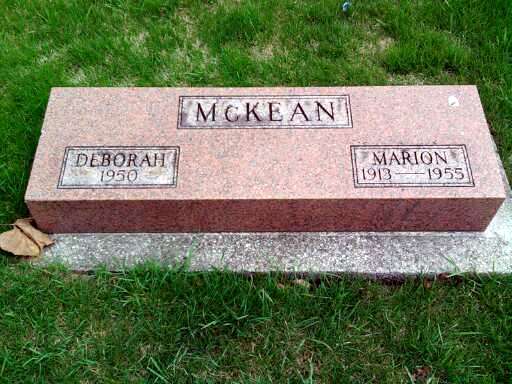 Photo by Deb CurryAdams County Man Is Electrocuted Today At Monroe Fair Grounds
Marion McKean Is Killed At Monroe Today Aiding in Reading Grounds at Monroe for 4-H Fair
  Marion McKean, 42, of a half mile west of Coppess Corners, was electrocuted at about 1:15 p.m. as he was working at the 4-H fair grounds at Monroe, marking the opening day of the fair with tragedy. McKean was killed instantly when he touched a high voltage wire, sending 7500 volts through his body. He was assisting with electrical connections at the fair. 
  The body remained on the pole for 15 or 20 minutes before it could be brought down. Decatur firemen were called but by the time they arrived two doctors had examined the man and pronounced him dead. The physicians were Dr. John Carroll and Dr. James Burk. 
  Hundreds of Adams County children and adults who were on the fairgrounds saw the incident, which occurred on a transformer pole. 
  The victim was a farmer, plumber and electrician. Until two years ago he was employed at the Schafer Company in Decatur.    He was married to the former Anna Baumgartner, who survives. They have five children. Also surviving are two brothers, Calvin and Ross McKean. 
  The body was taken to the Zwick Funeral Home. Funeral arrangements have not been completed. Decatur Daily Democrat, Adams County, IN; August 2, 1955